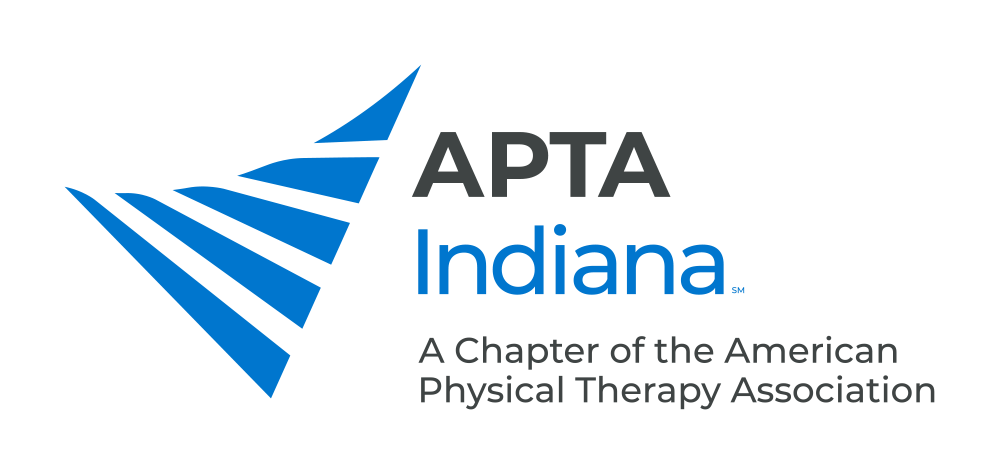 POSITION: Director at LargeBYLAW DUTIES: The Director at Large shall:Represent the North, Central or South region of the state as described in the bylaws. Report proceedings from the Board of Directors to the Districts in the region that you are representing.Report proceedings from the Districts in the region that you are representing to the Board of Directors.Be a voting member on the Board of Directors.	ELECTION: Members who have been in good standing in the Association for at least two (2) years immediately preceding the election are eligible. The position will be elected biennially, Southern and Northern District at Large in odd numbered years and Central District at Large in even numbered years. The elected candidate assumes office on the first of the month after announcement of election results.RESIGNATION: Letter of resignation is sent to the Chapter Board of Directors.DISMISSAL: The Director at Large may be dismissed by the Board of Directors for failure to attend meetings, for failure to fulfill responsibilities, and non-compliance with policies and procedures. Appeal of the dismissal must be submitted to the Board of Directors in writing.ADDITIONAL RESPONSIBILITIES:Fulfill the general responsibilities of members of the Board of Directors.Attend Board of Directors and Chapter Business Meetings.Maintain communication with the District Chair(s).Report information from Board of Directors meetings to District Chair(s). Prepare Board of Directors report updating the Board with information from local District(s) represented.Report at meetings of the Board of Directors.Give a report from the Chapter Board of Directors at District Meetings, if in attendance.Assist Districts represented by Director at Large with district events and elections.Assist District Chairperson and other district leadership with annual elections.Attend Indiana Chapter Spring and Fall Conference Meetings.The Central Director at Large serves as a liaison from the Chapter Board of Directors to the Orthopaedic and Manual Therapy SIG and the Pediatric SIG.BENEFITS: By contributing governance and visionary leadership you help the Chapter move forward in accomplishing our mission. You may also advance your knowledge and skills in business management through your participation on a Board level as well as training opportunities and interaction with Chapter staff.TIME COMMITMENT: 4-8 hours per month. Attendance recommended at local District Meetings, Indiana Chapter Spring and Fall Conference, BOD meetings. QUALIFICATIONS: Must be an APTA Indiana PT, PTA or Life Member in good standing. In order to be successful, good organizational skills are needed and a basic knowledge of computers is required for reporting and email purposes.  EVALUATION:	The Chapter President will contact you prior to the end of your term for feedback on your experience as a volunteer leader. This will be used to update job descriptions and orient future Chapter leaders.